CRICKET WALES LIMITEDPRIVACY NOTICEWe are committed to respecting your privacy. This notice is to explain how we may use personal information we collect before, during and after your involvement with us. This notice explains how we comply with the law on data protection and what your rights are. For the purposes of data protection we will be the controller of any of your personal information.This notice applies to you if you are either:an individual player/participant of cricket who has registered his/her interest in participating in the sport competitively and/or whose details we have collected from one of our affiliated clubs, schools, universities or other third-party referral;a coach, technical official or umpire who has registered for with us to find out more about the training courses and accreditation services we offer; ora fan, participant or supporter of cricket who has contacted us to receive updates about upcoming events, offers and ways to get involved further with cricket.References to we, our or us in this privacy notice are to Cricket Wales Limited C/O Glamorgan Cricket, Sophia Gardens, Cardiff. CF11 9XR. We have not appointed a Data Protection Officer to oversee our compliance with data protection laws as we are not required to do so, but our CEO currently has overall responsibility for data protection compliance in our organisation.  Contact details are set out in the "Contacting us" section at the end of this privacy notice.Personal Information we may collect from youWhen you sign up for involvement with us, you may provide us with or we may obtain personal information about you and/or your children, such as information regarding your personal contact details that allows us to contact you directly such as name, title, email addresses and telephone numbers;date of birth;gender;records of your interactions with us such as telephone conversations, emails and other correspondence and your instructions to us;any credit/debit card and other payment details you provide so that we can receive payments from you and details of the financial transactions with you; [use of and movements through our online portal, passwords, personal identification numbers, IP addresses, user names and other IT system identifying information; records of your attendance at any events or competitions hosted by us; images in video and/or photographic form and voice recordings; andyour marketing preferences so that we know whether and how we should contact you.Players/ParticipantsIf you are a player/participant who has registered his/her interest in participating in cricket competitively, you may also provide us with or we may obtain the following additional personal information from you :identification documents such as passport and identity cards;details of any club and/or county/regional membership; details of next of kin, family members, coaches and emergency contacts;records and assessment of any player statistics, competition results, details regarding matches attended and performance (including that generated through player pathway programme);any disciplinary and grievance information;any details required for the purposes of awarding scholarship funding or grants (including any means testing; Coaches and officials If you have registered with us to receive more information about our coaching/teaching accreditation/qualification scheme and/or any of our education and teaching programmes you may also provide us with or we may obtain the following additional personal information from you:any coaching code or official number;your current affiliated club or other organisation (if applicable);coaching/teaching qualification and/or officiating history and any player statistics (if any);accreditation/qualification start and end date; identification documents such as passport, utility bills, identity cards, etc.SPECIAL CATEGORIES OF PERSONAL INFORMATIONWe may also collect, store and use the following “special categories” of more sensitive personal information regarding you:information about your race or ethnicity, religious beliefs and sexual orientation;information about your health, including any medical condition, health and sickness records, medical records and health professional information; andWe may not collect all of the above types of special category personal information about you. In relation to the special category personal data that we do process we do so on the basis thatthe processing is necessary for reasons of substantial public interest, on a lawful basis; it is necessary for the establishment, exercise or defence of legal claims; it is necessary for the purposes of carrying out the obligations and exercising our or your rights in the field of employment and social security and social protection law; orbased on your explicit consent.In the table below, we refer to these as the “special category reasons for processing of your personal data”.We may also collect criminal records information from you. For criminal records history, we process it on the basis of legal obligations or based on your explicit consent.WHERE WE COLLECT YOUR INFORMATIONWe typically collect personal information about you when you make a query and/or complaint or when you correspond with us by phone, e-mail or in some other way.If you are a player/participant of Cricket Wales Limited we also may collect personal information about you from any club, school or other organisation you are affiliated with or from other referrals such as from coaches or talent scouts. If you are providing us with details of referees, next of kin, beneficiaries, family members and emergency contacts they have a right to know and to be aware of the personal information we hold about them, how we collect it and how we use and may share that information.  Please share this privacy notice with those of them whom you feel are sufficiently mature to understand it.  They also have the same rights as set out in the “Your rights in relation to personal information” section below.Uses made of the informationThe table below describes the main purposes for which we process your personal information, the categories of your information involved and our lawful basis for being able to do this.For some personal information you may not be under an obligation to provide it to us, but if you do not provide it then we may not be able to properly perform our contract with you.Where you have given us your consent to use your personal information in a particular manner, you have the right to withdraw this consent at any time, which you may do by contacting us as described in the "Contacting us" section below. Please note however that the withdrawal of your consent will not affect any use of the data made before you withdrew your consent and we may still be entitled to hold and process the relevant personal information, to the extent that we are entitled to do so on bases other than your consent.  Withdrawing consent may also have the same effects as not providing the information in the first place, for example we may no longer be able to provide certain benefits to you.DIRECT MARKETINGEmail, post and SMS marketing: from time to time, we may contact you by email, post or SMS with information about products and services we believe you may be interested in.We will only send marketing messages to you in accordance with the marketing preferences you set. You can then let us know at any time that you do not wish to receive marketing messages by emailing us at info@cricketwales.org.uk. You can also unsubscribe from our marketing by clicking on the unsubscribe link in the marketing messages we send to you.Disclosure of your PERSONAL informationWe may share personal information with the following parties:Any party approved by you.To any governing bodies or regional bodies for cricket to allow them to properly administer the sport on a local, regional and national level.Other service providers: for example, email marketing specialists, payment processors, data analysis CCTV contractors, promotional advisors, contractors or suppliers and IT services (including CRM, website, video- and teleconference services); Our supply chain partners & sub-contractors, such as couriers, import/export agents, shippers, Our Commercial Partners: for the purposes of providing you with information on any tickets, special offers, opportunities, products and services and other commercial benefits provided by our commercial partnersThe Government or our regulators: where we are required to do so by law or to assist with their investigations or initiatives.Police, law enforcement and security services: to assist with the investigation and prevention of crime and the protection of national security.We do not disclose personal information to anyone else except as set out above.TRANSFERRING YOUR PERSONAL INFORMATION INTERNATIONALLYThe personal information we collect may be transferred to and stored in countries outside of the UK and the European Union. Some of these jurisdictions require different levels of protection in respect of personal information and, in certain instances, the laws in those countries may be less protective than the jurisdiction you are typically resident in. We will take all reasonable steps to ensure that your personal information is only used in accordance with this privacy notice and applicable data protection laws and is respected and kept secure and where a third part processes your data on our behalf we will put in place appropriate safeguards as required under data protection laws.  For further details please contact us by using the details set out in the "Contacting us" section below.HOW LONG DO WE KEEP PERSONAL INFORMATION FOR?The duration for which we retain your personal information will differ depending on the type of information and the reason why we collected it from you. However, in some cases personal information may be retained on a long-term basis: for example, personal information that we need to retain for legal purposes will normally be retained in accordance with usual commercial practice and regulatory requirements.  Generally, where there is no legal requirement we retain all physical and electronic records for a period of 6 years after your last contact with us.  Exceptions to this rule are:CCTV records which are held for no more than 30 days unless we need to preserve the records for the purpose of prevention and detection of crime;Information that may be relevant to personal injury claims, or discrimination claims may be retained until the limitation period for those types of claims has expired.  For personal injury or discrimination claims this can be an extended period as the limitation period might not start to run until a long time after you have worked for us.It is important to ensure that the personal information we hold about you is accurate and up-to-date, and you should let us know if anything changes, for example if you change your phone number or email address. You may be able to update some of the personal information we hold about you. Alternatively, you can contact us using by using the details set out in the "Contacting us" section below.YOUR RIGHTS IN RELATION TO PERSONAL INFORMATIONYou have the following rights in relation to your personal information: the right to be informed about how your personal information is being used;the right to access the personal information we hold about you; the right to request the correction of inaccurate personal information we hold about you; the right to request the erasure of your personal information in certain limited circumstances;the right to restrict processing of your personal information where certain requirements are met; the right to object to the processing of your personal information;the right to request that we transfer elements of your data either to you or another service provider; andthe right to object to certain automated decision-making processes using your personal information. You should note that some of these rights, for example the right to require us to transfer your data to another service provider or the right to object to automated decision making, may not apply as they have specific requirements and exemptions which apply to them and they may not apply to personal information recorded and stored by us.  For example, we do not use automated decision making in relation to your personal data.  However, some have no conditions attached, so your right to withdraw consent or object to processing for direct marketing are absolute rights.Whilst this privacy notice sets out a general summary of your legal rights in respect of personal information, this is a very complex area of law. More information about your legal rights can be found on the Information Commissioner’s website at https://ico.org.uk/for-the-public/.To exercise any of the above rights, or if you have any questions relating to your rights, please contact us by using the details set out in the "Contacting us" section below.If you are unhappy with the way we are using your personal information, you can also complain to the UK Information Commissioner’s Office or your local data protection regulator. We are here to help and encourage you to contact us to resolve your complaint first.CHANGES TO THIS NOTICEWe may update this privacy notice from time to time. When we change this notice in a material way, we will update the version date at the bottom of this page. For significant changes to this notice we will try to give you reasonable notice unless we are prevented from doing so. Where required by law we will seek your consent to changes in the way we use your personal information.CONTACTING USIn the event of any query or complaint in connection with the information we hold about you, please email info@cricketwales.org.uk or write to us at Cricket Wales, c/o Glamorgan Cricket, Sophia Gardens, CF11 9XR Version dated [2] October 2020PurposePersonal information usedLawful basisPlayers/participantsPlayers/participantsPlayers/participantsTo conduct performance reviews, manage performance and determine performance requirements and administer your development and training requirements on any player pathway programmeAll performance and attendance data and information about your health and medical condition.Details of any affiliated club and/or county membership.This is necessary to enable us to properly manage and administer your development through the performance programme. We process special category personal data on the basis of the “special category reasons for processing of your personal data” referred to in section 2 above. Note the potential need to obtain consentTo make decisions about your progression and development through any player pathway programme and to assist with the selection of squads/teamsAll performance and attendance data and information about your health.Details of any affiliated club and/or county membership.This is necessary to enable us to properly manage and administer your development through the performance programme. We process special category personal data on the basis of the “special category reasons for processing of your personal data” referred to in section 2 above. Note the potential need to obtain consentTo administer and monitor your attendance at events and competitions All non-medical performance and attendance data.Details of any affiliated club and/or county membership.This is necessary to enable us to register you on to and properly manage and administer your development through the performance programme. To arrange for any trip or transportation to and from an eventIdentification documents, details of next of kin, family members and emergency contacts, transaction and payment information, health and medical information.This is necessary to enable us to make the necessary arrangements for the trip and/or transportation to the event.We process special category personal data on the basis of the “special category reasons for processing of your personal data” referred to in section 2 above. Note the potential need to obtain consentTo administer any drug and alcohol testing Health and medical informationWe process special category personal data on the basis of the “special category reasons for processing of your personal data” referred to in section 2 above. Note the potential need to obtain consentTo use information about your physical or mental health (including any injuries) or disability status, to ensure your health and safety and to assess your fitness to participate, to provide appropriate adjustments to our sports facilities and to monitor and manage sickness absenceHealth and medical informationWe process special category personal data on the basis of the “special category reasons for processing of your personal data” referred to in section 2 above. Note the potential need to obtain consentTo gather evidence for possible grievance or disciplinary hearingsAll the personal information we collect including any disciplinary and grievance information.We have a legitimate interest in doing so to provide a safe and fair environment for all those involved and to ensure the effective management of any disciplinary hearings, appeals and adjudications.We process special category personal data on the basis of the “special category reasons for processing of your personal data” referred to in section 2 above. Note the potential need to obtain consentFor criminal records history we process it on the basis of legal obligations or based on your explicit consent. Note the potential need to obtain consentTo assess your eligibility for and to provide any scholarship funding and/or grantsAll details required for the purposes of awarding scholarship funding or grants (including any means testing)This is necessary to enable us to properly administer and perform any contract for the provision of funding.For the purposes of equal opportunities monitoringName, title, date of birth, gender, information about your race or ethnicity, health and medical information andperformance dataWe have a legitimate interest to promote a sports environment that is inclusive, fair and accessible.We process special category personal data on the basis of the “special category reasons for processing of your personal data” referred to in section 2 above. Note the potential need to obtain consentCoaches and officialsCoaches and officialsCoaches and officialsTo administer your attendance at any courses or programmes you sign up toAll contact and membership details, transaction and payment data.Details of your current affiliated club or other, coaching/teaching qualifications and/or officiating history.This is necessary to enable us to register you on to and properly manage and administer your development through the course and/or programme.To conduct performance reviews, managing performance and determining performance requirementsAll performance and attendance data and information about your health.Details of your current affiliated club or other, coaching/teaching qualifications and/or officiating history.Qualification start & end dates.This is necessary to enable us to properly manage and administer your development through the course and/or programme. We process special category personal data on the basis of the “special category reasons for processing of your personal data” referred to in section 2 above. Note the potential need to obtain consentTo make decisions about your progression and accreditation status As above. As above.To comply with legal obligations, for example, regarding people working with children or vulnerable adults to comply with our safeguarding requirementsInformation about your criminal convictions and offencesFor criminal records history we process it on the basis of legal obligations or b ased on your explicit consent. Note the potential need to obtain consentTo administer any drug and alcohol testing Health informationWe have a legal obligation and a legitimate interest to provide you &other members of our organisation with a safe environment in which to participate in sport.We process special category personal data on the basis of the “special category reasons for processing of your personal data” referred to in section 2 above. Note the potential need to obtain consentTo arrange for any trip or transportation to and from an eventIdentification documents, details of next of kin, family members and emergency contacts, transaction and payment information, health and medical information.This is necessary to enable us to make the necessary arrangements for the trip and/or transportation to the event.We process special category personal data on the basis of the “special category reasons for processing of your personal data” referred to in section 2 above. Note the potential need to obtain consent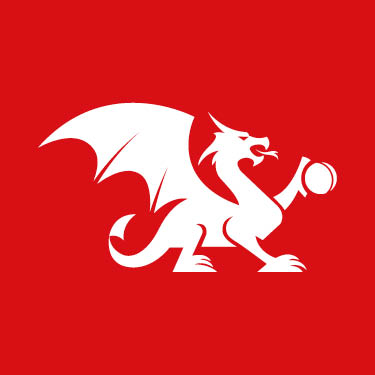 